25 сентября, 16 октября, 30 октября 2017 года в Тверской областной научной библиотеке им. А.М. Горького прошли заседания Методологической мастерской «Метод структурных уровней» «Институционализация экономических интересов и институциональное отчуждение» (организатор кафедра экономической теории, научный руководитель мастерской д.э.н., профессор Л.А. Карасёва)16 октября 2017 года – онлайн доклад «Отчуждение как социальный феномен современности: концептуальные подходы», который сделал Комбаров Вячеслав Юрьевич – кандидат социологических наук, старший преподаватель кафедры общей социологии ЭФ Новосибирского государственного университета, научный сотрудник отдела социальных проблем Института экономики и организации промышленного производства СО РАН.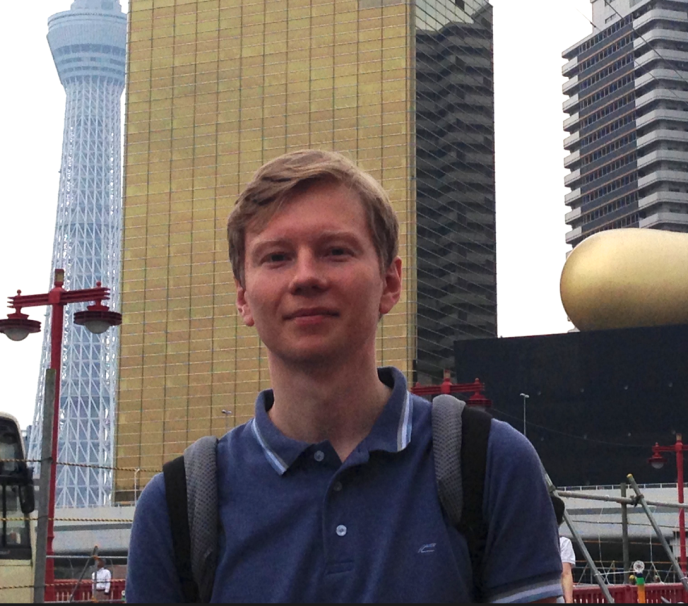 Комбаров Вячеслав Юрьевич30 октября 2017 года - заседание, посвященное обсуждению доклада Комбарова В.Ю.С базовым докладом «Институализация экономических отношений и институциональное отчуждение» выступила д.э.н., проф. Л.А. Карасёва.Содокладчики - студенты Института ЭиУ: 1. Малахов Иван (31 группа) с докладом: «Причины институционального отчуждения»;2. Мазеина Елена (22 группа) с докладом: «Отчуждение собственности в региональной экономике».В обсуждении приняли участие эксперты и участники методологической мастерской.